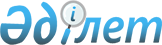 Қаржылық мониторинг органдарының жедел-тергеу бөлімшелерінде (экономикалық тергеу қызметі) қызмет өткерудің кейбір мәселелері туралы
					
			Күшін жойған
			
			
		
					Қазақстан Республикасы Қаржылық мониторинг агенттігі Төрағасының 2022 жылғы 6 қаңтардағы № 2 бұйрығы. Қазақстан Республикасының Әділет министрлігінде 2022 жылғы 13 қаңтарда № 26491 болып тіркелді. Күші жойылды - Қазақстан Республикасы Қаржылық мониторинг агенттігі Төрағасының 2022 жылғы 31 қазандағы № 37 бұйрығымен.
      Ескерту. Күші жойылды - ҚР Қаржылық мониторинг агенттігі Төрағасының 31.10.2022 № 37 (алғашқы ресми жарияланған күнінен кейін күнтізбелік он күн өткен соң қолданысқа енгізіледі) бұйрығымен.
      "Құқық қорғау қызметі туралы" Қазақстан Республикасы Заңының 7-бабының 2 және 3-тармақтарына және "Құқықтық актілер туралы" Қазақстан Республикасы Заңының 27-бабының 8-тармағына сәйкес, БҰЙЫРАМЫН:
      1. Қоса беріліп отырған:
      1) осы бұйрыққа 1-қосымшаға сәйкес Қазақстан Республикасының Қаржылық мониторинг агенттігінің жедел-іздестіру бөлімшелерінің (экономикалық тергеу қызметі) конкурстық негізде орналасатын лауазымдар тізбесі;
      2) осы бұйрыққа 2-қосымшаға сәйкес Қазақстан Республикасы Қаржылық мониторинг агенттігінің аумақтық органдарының жедел-іздестіру бөлімшелерінің (экономикалық тергеу қызметі) конкурстық негізде орналасатын лауазымдар тізбесі;
      3) осы бұйрыққа 3-қосымшаға сәйкес Қаржылық мониторинг органдарының жедел-тергеу бөлімшелеріндегі (экономикалық тергеу қызметі) лауазымдарға орналасу үшін конкурс пен тағылымдама өткізу қағидалары мен шарттары;
      4) осы бұйрыққа 4-қосымшаға сәйкес Қаржылық мониторинг органдарының жедел-тергеу бөлімшелеріндегі (экономикалық тергеу қызметі) лауазымдарға конкурстан тыс орналасу қағидалары мен шарттары бекітілсін.
      2. Осы бұйрықтың 5-қосымшасына сәйкес Қазақстан Республикасы Қаржы министрінің кейбір бұйрықтарының күші жойылды деп танылсын.
      3. Қазақстан Республикасы Қаржылық мониторинг агенттігінің (бұдан әрі - Агенттік) Кадр жұмысы департаменті заңнамамен белгіленген тәртіпте:
      1) осы бұйрықтың Қазақстан Республикасының Әділет министрлігінде мемлекеттік тіркелуін;
      2) осы бұйрықтың Агенттігінің интернет-ресурсында орналастырылуын қамтамасыз етсін.
      4. Осы бұйрық мемлекеттік тіркеуден кейін он күнтізбелік күн өткен соң қолданысқа енгізіледі.
      "КЕЛІСІЛДІ"Қазақстан РеспубликасыныңМемлекеттік қызмет істеріагенттігі Қазақстан Республикасы Қаржылық мониторинг агенттігі жедел-тергеу бөлімшелерінің (экономикалық тергеу қызметі) конкурстық негізде орналасатын лауазымдар тізбесі
      Аппарат басшысы
      Департамент басшысы
      Кеңесші
      Департамент басшысының орынбасары
      Басқарма басшысы
      Көмекші
      Басқарма басшысының орынбасары
      Аса маңызды істер жөніндегі тергеуші
      Аса маңызды iстер жөнiндегi жедел уәкiл (анықтаушы)
      Аға криминалист
      Аға тергеуші
      Аға жедел уәкіл (анықтаушы)
      Аға криминалист
      Тергеуші
      Жедел уәкіл (анықтаушы)
      Криминалист Қазақстан Республикасы Қаржылық мониторинг агенттігі аумақтық органдарының жедел-іздестіру бөлімшелерінің (экономикалық тергеу қызметі) конкурстық негізде орналасатын лауазымдар тізбесі
      Департамент басшысы
      Департамент басшысының орынбасары
      Басқарма басшысы
      Басқарма басшысының орынбасары
      Бөлім басшысы
      Аса маңызды істер бойынша тергеуші
      Аса маңызды iстер жөнiндегi жедел уәкiл (анықтаушы)
      Бас криминалист
      Аға тергеуші
      Аға жедел уәкіл (анықтаушы)
      Аға криминалист Қаржылық мониторинг органдарының жедел-тергеу бөлімшелеріндегі (экономикалық тергеу қызметі) лауазымдарға орналасу үшін конкурс пен тағылымдама өткізудің қағидалары мен шарттары
      Қаржылық мониторинг органдарының жедел-тергеу бөлімшелеріндегі (экономикалық тергеу қызметі) лауазымдарға орналасу үшін конкурс пен тағылымдама өткізудің осы қағидалары мен шарттары (бұдан әрі – Қағидалар) "Құқық қорғау қызметі туралы" Қазақстан Республикасы Заңының (бұдан әрі – Заң) 7-бабының 2-тармағына сәйкес әзірленді және қаржылық мониторинг органдарының жедел-тергеу бөлімшелерінің (экономикалық тергеу қызметі) лауазымдарына орналасу үшін конкурс өткізу шарттары мен тәртібін, қаржылық мониторинг органдарының жедел-тергеу бөлімшелеріне (экономикалық тергеу қызметі) орналасу кезінде кандидаттар үшін тағлымдама ұйымдастыру тәртібін айқындайды. 1-тарау. Жалпы ережелер
      1. Конкурсты Қазақстан Республикасының Қаржылық мониторинг агенттігі (бұдан әрі – Агенттік) және конкурстық негізде орналасатын лауазымдар тізбесіне сәйкес бос және уақытша бос лауазымдары (бұдан әрі – бос лауазымдар) бар облыстар, республикалық маңызы бар қалалар мен астана бойынша оның аумақтық органдары (бұдан әрі - аумақтық органдар) өткізеді.
      Агенттіктің жедел-тергеу бөлімшелерінің (экономикалық тергеу қызметі) бос лауазымдарына, сондай-ақ аумақтық органдардың басшыларының орынбасарлары, аумақтық органдардың жедел-тергеу бөлімшелері басқармаларының басшылары лауазымына орналасуға конкурсты Агенттік өткізеді.
      2. Агенттік пен оның конкурс жариялаған аумақтық органдары бос лауазымға орналасуға үміткерлерді іріктеуді жүзеге асыру үшін конкурстық комиссия (бұдан әрі – конкурстық комиссия) құрады.
      3. Конкурстық комиссияның шешімі бос лауазымға орналасуға немесе осындай лауазымға келуден бас тартуға негіз болып табылады.
      4. Агенттік немесе оның аумақтық органы қайта құрылған не қысқартылған (таратылған) жағдайда ол жөнінде бұқаралық ақпарат құралдарына міндетті түрде жариялай отырып, оны өткізудің кез келген кезеңінде бұзуға жатады. 2-тарау. Конкурсты өткізудің шарттары мен тәртібі
      5. Конкурсқа Заңның 6-бабының 1-тармағында және 10-бабында көрсетілген шарттарға сәйкес келетін, конкурс туралы хабарлама жарияланғаннан кейін қаржылық мониторинг органдарының кадр қызметіне (бұдан әрі – кадр қызметі) осы Қағидалардың 21-тармағында көрсетілген құжаттарды тапсырған Қазақстан Республикасының азаматтары қатысады.
      6. Конкурс кезеңдеріне жіберілген азаматтар бос лауазымға орналасатын конкурс кандидаттары (бұдан әрі - кандидаттар) болып табылады.
      7. Конкурстық комиссия кандидаттардың берген құжаттарын қарайтын алқалы орган болып табылады, әңгiмелесу өткізеді және бос лауазымдарға орналасуға кандидаттарды іріктеуді жүзеге асырады.
      8. Конкурс өз ішінде:
      1) конкурс өткізу туралы хабарландыруды жариялауды;
      2) конкурсқа қатысуға ниет білдірген азаматтардан құжаттарды қабылдауды;
      3) конкурстық комиссияның конкурсқа қатысушыларды Заңның 6-бабының 1 және 2-тармақтарында және 10-бабында көрсетілген белгіленген талаптарға, біліктілік талаптарына сәйкес келуін қарауды;
      4) дене шынықтыру даярлығы бойынша нормативтерді тапсыруды;
      5) қызметке жарамдылығын анықтау үшін әскери-дәрігерлік комиссиялардан медициналық және психофизиологиялық куәландыруды, оның ішінде полиграфологиялық зерттеуді;
      6) үміткерлермен конкурстық комиссия өткізіп жатқан әңгімелесуді;
      7) конкурстық комиссияның қорытынды отырысын қамтиды.
      Заңның 6-бабының 1-тармағында және 10-бабында көрсетілген талаптарға, біліктілік талаптарына сәйкес келетін кандидаттар конкурстың алдыңғы кезеңдерін табысты өткен кезде конкурстың кейінгі кезеңіне жіберіледі.
      9. Конкурсқа қатысу шығыстарын (конкурс өтетiн жерге келу және қайту, тұрғын үй-жайды жалдау, тұру, байланыс қызметiнiң барлық түрлерiн пайдалану) азаматтар өздерінің жеке қаражаттарының есебiнен жүргiзедi. 3-тарау. Конкурс туралы хабарлама
      10. Агенттікте және аумақтық органдарда конкурс өткізу кезінде хабарландырулар мемлекеттік қызмет істері жөніндегі уәкілетті органның және қаржылық мониторинг органдарының интернет-ресурсында жарияланады.
      11. Конкурс өткізу туралы хабарландыру жарияланғаннан кейін Заңның 7-бабының 3 және 4-тармақтарымен көзделген тәртіпте азаматтарды, сондай-ақ Агенттіктің немесе оның аумақтық органының кадрлар резервінде тұрған адамдарды конкурстық рәсімдер аяқталғанға дейін жарияланған бос лауазымға тағайындауға жол берілмейді.
      12. Конкурс өткiзу туралы хабарландыру мынадай мәлiметтерді:
      1) қаржылық мониторинг органының орналасқан жерін, аталуын, пошталық және электрондық мекенжайларын, телефондары мен факс нөмiрлерiн;
      2) негiзгi функциялық мiндеттерi көрсетiлген бос лауазымдардың аталуын;
      3) бiлiктiлiк талаптарына сәйкес қаржылық мониторинг органымен айқындалатын конкурсқа қатысушыға қойылатын негiзгi талаптарды;
      4) құжаттарды қабылдау мерзiмi мен орнын (конкурс өткiзу туралы хабарландыру соңғы жарияланған күнінен бастап он жұмыс күні);
      5) осы Қағидалардың 21-тармағында көрсетілген қажетті құжаттардың тізбесін қамтиды.
      Белгілі бір жұмыс мерзімімен бос лауазымға орналастыру үшін конкурс өткізілген жағдайда мұндай шарт конкурс өткізу туралы хабарландыруда көрсетіледі. 4-тарау. Конкурстық комиссияны құру тәртібі
      13. Конкурстық комиссия тиісті лауазымға тағайындауға құқығы бар тиісті қаржылық мониторинг органдары басшысының (бұдан әрі – қаржылық мониторинг органының басшысы) бұйрығымен құрылады.
      14. Конкурстық комиссия бес адамнан құралады.
      Комиссия төрағасы оның мүшелері қатарынан тағайындалады.
      Конкурстық комиссияның құрамы қаржылық мониторинг органы басшысының орынбасарынан, сондай-ақ құрылымдық бөлімшелердің басшыларынан, кадр қызметінің өкілдерінен, қаржылық мониторинг органдарының жедел-тергеу бөлімшелерінің (экономикалық тергеу қызметі) өзге де қызметкерлерінен тұрады.
      Қаржылық мониторинг органдарының кадр қызметінің өкілі конкурстық комиссияның хатшысы болып табылады, оның жұмысын ұйымдастыруды қамтамасыз етуді жүзеге асырады және дауыс беруге қатыспайды.
      Конкурстық комиссияның қатыспаған мүшелерін алмастыруға жол берілмейді.
      15. Конкурстық комиссиясының құрамына конкурсқа қатысушы кірмейді.
      16. Конкурстық комиссия жұмысының ашықтығы мен объективтілігін қамтамасыз ету үшін оның отырысына қаржылық мониторинг органы басшысының келісімі бойынша байқаушыларды қатыстыруға жол беріледі.
      Конкурстық комиссияның отырысына байқаушылар ретінде Қазақстан Республикасы Парламентінің және барлық деңгейдегі мәслихаттардың депутаттары, "Бұқаралық ақпарат құралдары туралы" Қазақстан Республикасының Заңына сәйкес аккредиттелген бұқаралық ақпарат құралдарының, басқа мемлекеттік органдардың, қоғамдық бірлестіктердің (үкіметтік емес ұйымдардың), коммерциялық ұйымдардың және саяси партиялардың өкілдері, мемлекеттік қаржы мәселесі бойынша Қоғамдық кеңестің мүшелері, мемлекеттік қызмет істері бойынша уәкілетті органның қызметкерлері қатыса алады.
      17. Байқаушы ретінде конкурс комиссиясының отырысына қатысу үшін тұлға әңгімелесу басталуына бір жұмыс күні қалғанға дейін кешіктірмей қаржылық мониторинг органының кадр қызметіне тіркеледі. Тіркелу үшін тұлға қаржылық мониторинг органының кадр қызметіне жеке басын куәландыратын құжаттың көшірмесін, осы Қағидалардың 17-тармағында көрсетілген ұйымдарға тиесілілігін растайтын құжаттардың түпнұсқасын немесе көшірмелерін ұсынады.
      18. Байқаушылар әңгімелесу өткізу процесінде кандидаттарға сұрақтар қоймайды. Байқаушыларға конкурстық комиссия жұмысына кедергі келтіретін іс-әрекеттер жасауға, үміткерлердің жеке басы деректеріне қатысты мәліметтерді жариялауға, үміткерлер қатысатын конкурс рәсімдерінде олардың техникалық жазба құралдарын қолдануға жол берілмейді.
      19. Конкурстық комиссия хатшысы байқаушыларды әңгімелесу басталардан бұрын осы Қағидалардың 1-қосымшасына сәйкес жадынамамен таныстырады.
      20. Конкурс аяқталғанға дейін конкурсқа қатысушылардың жеке деректері туралы мәліметтерді жариялауға жол берілмейді. 5-тарау. Құжаттарды қабылдау тәртібі
      21. Конкурсқа қатысуға ниет білдірген азаматтар конкурс өткiзетiн қаржылық мониторинг органының кадр қызметіне мынадай құжаттарын тапсырады:
      1) осы Қағидаларға 2-қосымшаға сәйкес нысандағы өтінішті;
      2) осы Қағидаларға 3-қосымшаға сәйкес нысан бойынша кадрларды есепке алу жөніндегі толтырылған жеке парақты (нақты тұрғылықты жерінің мекенжайын және байланыс телефондарын көрсете отырып);
      3) Қазақстан Республикасы азаматының жеке басын куәландыратын құжат көшірмесін;
      4) бiлiмi туралы құжаттардың (диплом мен қосымшаның) көшiрмесiн;
      5) әскери қызмет өткерген немесе Қазақстан Республикасы Қорғаныс министрлігінің мамандандырылған ұйымдарында әскери оқытылған резервті даярлау жөніндегі әскери даярлықтан өткені, сондай-ақ "Әскери қызмет және әскери қызметшілердің мәртебесі туралы" Қазақстан Республикасының Заңына сәйкес мерзімді әскери қызметке әскерге шақырудан босатылған немесе кейінге қалдырылғаны туралы құжаттарының (бар болған жағдайда) көшiрмесiн;
      6) өлшемі 3х4 фотосуретін (4 дана);
      7) осы Қағидаларға 4-қосымшаға сәйкес нысан бойынша жақын туыстарын, оның ішінде бұрынғы жұбайларын көрсете отырып, өз қолымен жазылған және А4 форматында басылып шығарылған өмірбаянын;
      8) еңбек қызметін растайтын құжаттың көшiрмесiн;
      9) кандидаттың және оның жұбайының (зайыбының) Қазақстан Республикасының "Сыбайлас жемқорлыққа қарсы іс-қимыл туралы" Заңына сәйкес тұрғылықты жері бойынша мемлекеттік кірістер органдарына табыстары мен мүлкі туралы декларациялар тапсырғанын растайтын құжаттар.
      Құқық қорғау қызметіне алғаш қабылданушылардан құжаттар қабылдау кезінде кадр қызметі "Е-қызмет" интеграцияланған ақпараттық жүйесі арқылы оның тестіден өту және жеке қасиеттерін бағалау сертификатының болуын тексереді.
      Бұл ретте кадр қызметі құжаттардың көшірмесін түпнұсқасымен салыстырады.
      Құжаттардың көшірмелерін қабылдау кезінде салыстыру үшін олардың түпнұсқалары қарастырылады немесе нотариалды куәландырылған көшірмелері қабылданады.
      Құжаттар пакетін толық емес түрде ұсыну конкурстық комиссиямен оларды қараудан бас тартуы үшін негіз болып табылады.
      22. Азаматтар бiлiмiне, жұмыс тәжiрибесiне, кәсiби шеберлiгiне және беделіне қатысты (бiлiктiлiгiн арттыру, ғылыми (академиялық) дәрежелер мен атақтар берiлуi туралы құжаттардың көшiрмелерi, мiнездемелер, ұсынымдар, ғылыми жарияланымдар және өзге де олардың кәсіби қызметін, біліктілігін сипаттайтын мәліметтер) қосымша ақпараттарды бере алады.
      23. Азаматтар осы Қағидалардың 22-тармағында көрсетілген, құжат тігілетін мұқабада орналастырылған құжаттарды қолма-қол тәртіппен немесе пошта арқылы бере алады.
      Құжаттарды конкурсты өткізіп жатқан қаржылық мониторинг органының кадр қызметі қабылдайды.
      Құжаттарды қолма-қол қабылдау кезінде үміткерге күні мен уақыты, құжатты қабылдаған адамның тегі мен инициалдары (бар болған жағдайда) көрсетілген талон беріледі.
      24. Конкурстық комиссияның материалдары, оның оң қорытындысын алған конкурсқа қатысушылардың құжаттары, сондай-ақ конкурстық iрiктеуден өтпеген адамдардың өтініші және өзге де құжаттары қаржылық мониторинг органдарының кадр қызметінде сақталады.
      Конкурстық iрiктеуден өтпеген конкурсқа қатысушылар жазбаша өтініш білдірген жағдайда, құжаттардың түпнұсқалары қайтарылады. 6-тарау. Конкурсқа қатысушылардың құжаттарын қарау тәртібі
      25. Құжаттарды қабылдау аяқталғаннан кейін конкурстық комиссия конкурсқа қатысушылардың құжаттарын қарауды жүзеге асырады.
      26. Конкурстық комиссия ұсынылған құжаттарды қарау нәтижесі бойынша құжаттарды қабылдау мерзімі аяқталғаннан кейін үш жұмыс күні ішінде кандидаттардың конкурстың кейінгі кезеңдерінен өтулеріне рұқсат беру немесе рұқсат беруден бас тарту туралы дәлелді шешім қабылдайды, ол туралы кандидатқа жазбаша хабар беру жолымен хабарланады.
      27. Қаржылық мониторинг органдарының кадр қызметі Комиссия төрағасы бекітетін конкурс кезеңдерінен өту кестесін (бұдан әрі – кесте) жасайды, ол қаржылық мониторинг органының интернет-ресурсында және ғимаратында, баршаға көрінетін жерлерде бес жұмыс күнінен кешіктірілмей орналастырылады, сондай-ақ кандидаттарға қызметке жарамдылығын айқындау үшін әскери-дәрігерлік комиссияларда медициналық және психофизиологиялық куәландыруға және полиграфологиялық зерттеуге жолдаманы бес жұмыс күнінен кешіктірмей табыс етеді.
      Кандидат конкурстың келесі кезеңдеріне келмеген жағдайда қаржылық мониторинг органдарының кадр қызметі құжаттардың түпнұсқаларын конкурсқа қатысушыға ол жазбаша өтініш білдіргенде қайтарады.
      28. Әскери-дәрігерлік комиссиясының қорытындысымен қаржылық мониторинг органдарының жедел-тергеу бөлімшелері (экономикалық тергеу қызметі) қызметіне құқық қорғау қызметіне жарамсыз немесе шектеулі жарамды болып танылған кандидаттар конкурстың кейінгі кезеңдеріне жіберілмейді.
      29. Әңгімелесуге жіберілген және жіберілмеген үміткерлердің тізімі әңгімелесу өткізілетін күнге дейін бес жұмыс күнінен кешіктірілмей қаржылық мониторинг органының интернет-ресурсында және ғимаратында баршаға көрінетіндей жерде орналастырылады. 7-тарау. Кандидаттардың дене шынықтыру дайындығы бойынша нормативтерді тапсыру тәртібі
      30. Дене шынықтыру дайындығы бойынша нормативтерді қаржылық мониторинг органдарының жедел-тергеу бөлімшелері (экономикалық тергеу қызметі) қызметкерлерінің кәсіби және дене шынықтыру дайындығын ұйымдастыру функциялары жүктелген бөлімшелер қабылдайды.
      31. Дене шынықтыру дайындығы бойынша нормативтер кандидаттардың осы Қағидалардың 5-қосымшасында көрсетілген спорттық жаттығуларын орындауын көздейді.
      32. Дене шынықтыру дайындығы бойынша нормативтерді тапсырудың алдында нормативтерді қабылдауға жауапты адамдар кандидаттарға нұсқаманы қол қойдыра отырып жүргізеді.
      33. Дене шынықтыру дайындығы бойынша нормативтерге қосылған әрбір спорт жаттығуларының түрі бөлек тапсырылады.
      34. Нормативтерді тапсыру нәтижелерін бағалау ерлер мен әйелдер үшін бөлек жүргізіледі.
      35. Нормативтерді қабылдауға жауапты адамдар дене шынықтыру дайындығы бойынша әрбір нормативті тапсыру нәтижелерін осы Қағидаларға 6-қосымшасына сәйкес тізімдемеге бекітіледі және қолдарын қойдыра отырып үміткерлердің назарына жеткізеді. Спорттық жаттығулардың орындалу нәтижелерін бекіткеннен кейін қайта тапсыруға жол берілмейді.
      Спорт жаттығуларының жекелеген түрлерін тапсыру бойынша тізімдемедегі деректер негізінде дене шынықтыру бойынша нормативтерді орындаудың жиынтық хаттамасы жасалады, ол конкурстық комиссияға ұсынылады. 8-тарау. Медициналық куәландыру
      36. Әскери-дәрігерлік комиссияларда қызметке жарамдылығын анықтау үшін медициналық және психофизиологиялық куәландырудан, оның ішінде полиграфологиялық зерттеуден өту Заңға және Қазақстан Республикасы Үкіметінің 2014 жылғы 19 маусымдағы № 683 қаулысымен бекітілген Қазақстан Республикасының құқық қорғау органдарында полиграфологиялық зерттеуден өту қағидаларына сәйкес жүзеге асырылады. 9-тарау. Кандидаттармен әңгімелесу
      37. Әңгiмелесудің мақсаты кандидаттардың кәсiби, іскерлік және жеке қасиеттерiн бағалау болып табылады.
      38. Конкурстық комиссия әрбір жарияланған бос лауазым үшін бір лауазымға үміткер кандидаттардың санымен тең көлемде сұрақтар тізбесін дайындайды.
      39. Әңгімелесуге жіберілген үміткерлер Агенттіктің және оның аумақтық бөлімшесінің интернет-ресурсына үш жұмыс күні ішінде орналастырылатын кестесіне сәйкес конкурс жариялаған Агенттік не оның аумақтық органдарында өтеді.
      40. Әрбiр үміткермен әңгімелесу жеке хаттама түрінде ресiмделедi немесе техникалық жазба құралдарының (аудио және (немесе) бейне) көмегімен бекітіледі.
      Үміткерлермен әңгімелесу хаттамасына конкурстық комиссия төрағасы, мүшелері, үміткер, сондай-ақ хатшы қол қояды.
      Техникалық жазба құралдарын қолданылғаны туралы конкурстық комиссия отырысы хаттамасында белгі жасалады.
      41. Әңгімелесу барысында техникалық құралдар көмегімен жазылған материалдар қаржылық мониторинг органдарының кадр қызметінде конкурс аяқталған сәттен бастап кемінде үш ай сақталады. 10-тарау. Конкурстық комиссияның қорытынды отырысы
      42. Әңгімелесу аяқталғаннан кейiн үш жұмыс күннен кешіктірмей өткiзiлетін қорытынды отырыста конкурстық комиссия үміткерлерді берген құжаттары, куәландырудың, зерттеулердің қорытындылары, дене шынықтыру бойынша нормативтерді тапсыру нәтижелері, тестілеу, өткiзiлген әңгiмелесудiң нәтижелерi негiзiнде бағалайды және олардың қатарынан бос лауазымға орналастыру үшiн iрiктеудi жүзеге асырады.
      43. Конкурстық комиссияның шешімі үміткер қатыстырылмай, ашық дауыс беру жолымен қабылданады.
      Комиссия мына шешімдердің бірін қабылдайды:
      1) жарияланған бос лауазымға тағайындауға ұсынады;
      2) жарияланған бос лауазымға тағайындаудан бас тарту.
      44. Конкурстық комиссиясының шешiмi егер отырысқа оның құрамының 2/3 кем емес бөлiгi қатысса, заңды деп есептеледi.
      45. Конкурстық комиссия құрамынан қатысушылардың көпшiлiгi дауыс берген жағдайда кандидат оң қорытынды алады. Дауыстар тең болған жағдайда конкурстық комиссия төрағасының дауысы шешушi болып табылады.
      46. Кадр қызметі конкурстық комиссияның шешімі мен конкурстық комиссияның оң қорытындысын алған және алмаған үміткерлердің тізімдерін кадр қызметінде өткен әңгімелесуден кейін бес жұмыс күнінен кешіктірмей қаржылық мониторинг органының интернет-ресурсында және ғимаратында орналастырады.
      Талқылау барысы мен конкурстық комиссия қабылдаған шешiм конкурстық комиссия төрағасы мен мүшелерi, сондай-ақ хаттамалауды жүзеге асыратын хатшының қолдары қойылған хаттама түрінде ресімделеді.
      Өзіне қатысты бөлігінде үміткерлер конкурстық комиссияның материалдарымен танысуға құқылы.
      47. Оған қатысты конкурстық комиссияның қаржылық мониторинг органдарының жедел-тергеу бөлімшелеріне (экономикалық тергеу қызметіне) қабылдау туралы оң шешім қабылданған үміткер арнайы тексерістен өтеді және қаржылық мониторинг органдарының тиісті бөлімшесіне тағылымдама үшін жіберіледі. 11-тарау. Тағылымдамадан өту тәртібі
      48. Қаржылық мониторинг органдарының жедел-тергеу бөлімшелеріне (экономикалық тергеу қызметі) алғаш рет қабылданатын, конкурстық комиссияның оң қорытындысын алған кандидат тағылымдамаға (бұдан әрі – тағылымдамадан өтуші) жатады.
      Құқық қорғау қызметіне конкурстық іріктеуден тыс жұмысқа қабылдануға құқығы бар адамдар тағылымдамадан өтуге жатпайды.
      49. Тағылымдама мерзімі бір айды құрайды, онда үміткердің дәлелді себептермен тағылымдамада болмаған кезеңі есепке алынбайды.
      50. Үміткер конкурстық комиссияның қаржылық мониторинг органдарының жедел-тергеу бөлімшесіндегі (экономикалық тергеу қызметі) бос лауазымына орналасуға оң қорытындысын алған бос лауазым бойынша тағылымдамадан өтеді.
      Құрылымдық бөлімшенің басшысы үміткердің тағылымдамадан өтуін ұйымдастыру мен бақылау жүктелетін тәлімгерді анықтайды.
      51. Тағылымдама тәлімгермен келісу бойынша құрылымдық бөлімшенің басшысы бекіткен жеке жоспар (бұдан әрі - жоспар) бойынша ұйымдастырылады.
      Жоспарға өзгерістер мен толықтырулар енгізілуі мүмкін, ол туралы үміткер тез арада хабарландырылады.
      52. Тәлімгер:
      тағылымдамадан өтушімен бірлесіп, жоспарды әзірлейді;
      тағылымдамадан өтушіге функциялық міндеттерімен, мемлекеттік кірістер органының жұмысын ұйымдастырумен таныстырады;
      тағылымдаманың барысын және тағылымдама жоспарының уақтылы орындалуын бақылайды.
      53. Тағылымдамадан өтуші тағылымдама кезінде:
      1) тәлімгермен бірлесіп, тағылымдама жоспарын әзірлейді;
      2) тағылымдамадан өтіп жатқан құрылымдық бөлімшенің және жалпы қаржылық мониторинг органының қызметін регламенттейтін нормативтік құқықтық және өзге де актілердің талаптарымен танысады;
      3) тағылымдама орны бойынша өткізіліп отырған кәсіби дайындық сабақтарына және басқа да іс-шараларға қатысады;
      4) тағылымдама жоспарының орындалғаны туралы есеп жасайды, онда оның жеке жоспарды орындағаны, сондай-ақ тәлімгер айқындаған міндеттерін орындағаны туралы мәліметтер көрсетеді;
      тағылымдамадан өту кезінде алған ақпаратты жарияламайды.
      Тағылымдама жоспары мен оның қорытындылары бойынша есеп тағылымдамадан өтушінің тағылымдамадан өткенін куәландыратын құжаттар болып табылады, олар оның жеке ісіне тігіледі.
      54. Тәлімгер жазбаша есепке тағылымдамадан өтуші тағылымдамадан өткен құрылымдық бөлімшенің басшысы бекітетін тағылымдамадан өтушіге пікір қоса береді.
      Пікірде оның тағылымдама барысында алған практикалық дағдылары мен білімі, кандидаттың даярлық дәрежесі, кәсіби, іскерлік және жеке қасиеттері туралы мәліметтер қамтылады.
      Орындалғаны туралы белгілері бар жеке тағылымдама жоспарды, тағылымдама өту қорытындысы туралы үміткердің жазбаша есебін, сондай-ақ кандидатқа қатысты жасалған пікірді құрылымдық бөлімшенің басшысы қаржылық мониторинг органдарының кадр қызметіне ұсынады.
      55. Тағылымдама кезеңінде кандидатқа атыс қаруы мен арнаулы құралдарды алып жүруге және сақтауға рұқсат етілмейді.
      Кандидаттың жеке өміріне қауіп төнуі мүмкін не оның дербес әрекеттері мен шешімдері, кәсіби дайындығының төменділігіне байланысты заңдылықты, азаматтардың құқықтарын, бостандықтары мен заңды мүдделерін бұзуға әкеліп соқтыратын болса, оны жедел іс-шараларға пайдалануға жол берілмейді.
      Кандидат "Мемлекеттік құпиялар туралы" Қазақстан Республикасы заңына сәйкес Қазақстан Республикасының мемлекеттік құпиялар мәліметі бар құжаттармен жұмысқа тартылмайды. 12-тарау. Шағымдану тәртібі
      56. Конкурсқа қатысушылар мен кандидаттар конкурс комиссиясының шешіміне Әкімшілік рәсімдік-процестік кодекстің нормалары мен талаптарына сәйкес қаржылық мониторингтің жоғары тұрған органына немесе сотқа шағымдана алады. Байқаушыға арналған жадынама
      Байқаушының:
      1) конкурсқа қатысушылар туралы ақпаратпен танысуға;
      2) олармен әңгімелесу кезінде қатысуға;
      3) әңгімелесу өткізу рәсімі туралы өз пікірін ол аяқталғаннан кейін білдіруге;
      4) конкурс комиссиясы отырысының хаттамаларымен танысуға;
      5) конкурстық комиссиясының жұмысы туралы өз пікірін қаржылық мониторинг органының басшылығына жазбаша түрде беруге мүмкіндігі бар;
      Байқаушы:
      1) әңгімелесу барысына фото-, аудио-, бейнетүсірілімдер жүргізуге;
      2) конкурсқа қатысушылардың жеке басына қатысты деректерді жариялауға;
      3) әңгімелесу өткізу процесіне араласуға, конкурстық комиссия отырысының барысына кедергі жасауға;
      4) конкурсқа қатысушыларға қандай да бір жәрдем беруге;
      5) конкурстық комиссияның мүшелері шешім қабылдаған кезде оларға әсер етуге;
      6) нақты конкурсқа қатысушылар, олардың жеке қасиеттері туралы жария түрде баға беріп, пікір білдіре алмайды.
      Нысан Өтініш
      Мені бос тұрған ______________________________________________
      _________________________________________________________________
      лауазымына орналасу үшiн конкурсқа қатысуға жiберуiңiздi сұраймын.
      Қаржылық мониторинг органдарының жедел-тергеу бөлімшілеріндегі (экономикалық тергеу қызметі) лауазымдарға орналасу үшін конкурс пен тағылымдама өткізудің қағидалары мен шарттарының негізгі талаптарымен таныстым және оларды орындауға мiндеттенемін.
      Ұсынылған құжаттардың дәйектiлiгiне жауап беремін.
      Қоса берілетін құжаттар:
      _________________________________________________________________
      _________________________________________________________________
      _________________________________________________________________
      _________________________________________________________________
      ____________________________________________________________________
      ____________________________________________________________________
      ____________________________________________________________________
      ____________________________________________________________________
      ___________ ________________________________________________________
      қолы аты, әкесінің аты (бар болған жағдайда) және тегі
      20____жылғы "___" ___________
      Нысан Кадр есебі жөніндегі жеке ІС ПАРАҒЫ ЛИЧНЫЙ ЛИСТОК по учету кадров Кадр есебі жөніндегі жеке І С П А Р А Ғ Ы Л И Ч Н Ы Й Л И С Т О К по учету кадров
      1. Тегі___________________________________________
      Фамилия
      аты__________________________________________________________
      имя
      әкесінің аты (бар болған жағдайда)_________________________________
      отчество (при его наличии)
      2. ______________________________________________________________
      тегіңізді, атыңызды, әкеңіздің атын өзгерткен болсаңыз, қашан, қайда және қандай себеппен өзгерткеніңізді көрсетіңіз
      _________________________________________________________________
      если изменяли фамилию, имя или отчество (при его наличии), то укажите их, а также когда, где и по какой причине изменяли
      3. Жынысы________________
      4. Туған күні, айы және жылы___________________________
      Пол Год, число и месяц рождения
      5. Туған жері____________________________________________________
      Место рождения (село, ауыл, қала, аудан, облыс, өлке, республика) (село, деревня, город, район, область, край, республика)
      6. Ұлты________________________________
      7. Азаматтық____________________________________________
      Национальность Гражданство
      8. Білімі _______________________________
      Образование
      9. Қандай шетел тілдерін білесіз ____________________________________
      Какими иностранными языками владеете (оқи аласыз ба, әлде сөздікпен аудара аласыз ба, (читаете и переводите со словарем , читаете и можете
      _____________________________________________________________
      әлде түсінісе аласыз ба, еркін сөйлейсіз бе)
       объясняться, владеете свободно)
      10. Ғылыми дәрежеңіз, ғылыми атағыңыз
      ____________________________________________________________
      Ученая степень, ученое звание (қашан берілген, дипломдарыңыздың нөмірі)
      (когда присвоены, номера дипломов)
      11. Қандай ғылыми еңбектеріңіз бен жетістіктеріңіз бар 
      _______________________________________________
      Какие имеете научные труды и изобретения
      _______________________________________________________________
      12. Еңбек жолыңыз (жоғары және арнаулы орта оқу орындарында оқыған жылдарыңыз, әскери қызмет, қоса атқарған жұмысыңыз, кәсіпкерлік қызметіңіз және с.с. қоса алғанда)
      _________________________________________________________________
      Бұл тармақты толтырғанда мекемелер мен кәсіпорындар кезінде қалай аталса, сол қалпында берілсін, әскери қызметтің лауазымы мен әскери бөлімі қоса көрсетілсін
      Трудовая деятельность (включая учебу в высших и средних специальных
      учебных заведениях, военную службу, работу по совместительству, предпринимательскую деятельность и т.п.)
      _________________________________________________________________
      При заполнении данного пункта учреждения организации и предприятия необходимо именовать так, как они назывались в свое время, военную службу записывать с указанием должности и номера воинской части
      13. Жақын туыстарыңыз (әкеңіз, шешеңіз, бауырларыңыз, апа-қарындастарыңыз және балаларыңыз), сондай-ақ жұбайыңыз (зайыбыңыз):
      Ваши близкие родственники (отец, мать, братья, сестры и дети), а также муж (жена):
      ___________________________________
      1Егер туысқандарыңыз фамилиясын, атын, әкесінің атын (бар болған жағдайда) өзгерткен болса, олардың бұрынғы тегін, атын, әкесінің атын қоса көрсетіңіз
      Если родственники изменяли фамилию, имя, отчество, то необходимо указать их прежние фамилию, имя, отчество (при его наличии)
      14. Қандай мемлекеттік және өзге марапаттарыңыз бар
      ______________________________________________
      Какие имеете государственные и другие награды (қашан, немен марапатталдыңыз)
      (когда и чем награждены)
      _________________________________________________________________
      _________________________________________________________________
      _________________________________________________________________
      _________________________________________________________________
      _________________________________________________________________
      _________________________________________________________________
      _________________________________________________________________
      _________________________________________________________________
      _________________________________________________________________
      _________________________________________________________________
      _________________________________________________________________
      _________________________________________________________________
      _________________________________________________________________
      _________________________________________________________________
      _________________________________________________________________
      _________________________________________________________________
      15. Әскери қызметке қатысыңыз және әскери атағыңыз
      _____________________________________________
      Отношение к воинской обязанности и воинское звание
      _______________________________________________________________
      Құрамы______________________________Әскер түрі_________________
      Состав (командалық, саяси, әкімшілік, техникалық және т.б.)
      Род войск (командный, политический, административный, технический и т.д.)
      16. Мекенжайыңыз бен телефоныңыз_______________________________
      Домашний адрес и телефон
      _____________________________________________________________
      "_____"________________20_____года. Өзінің қолы_____________________
      (толтырылған мезгілі) Личная подпись
      (дата заполнения)
      (Жеке іс парағын толтырушы қызметкер кейінгі өзгерістер туралы (білімі, ғылыми дәреже, атақ алуы) қызмет орнына хабарлауға міндетті. Бұл мағлұматтар жеке іс қағазына енгізіледі).
      (Работник, заполняющий личный листок, обязан о всех последующих изменениях (образовании, присвоении ученой степени, ученого звания) сообщать по месту работы для внесения этих изменений в его личное дело).
      Нысан Дене шынықтыру дайындығының бақылау нормативтері
      Ерлер үшін жалпы нормативтер
      Әйелдер үшін жалпы нормативтер
      Нысан Кандидаттардың дене шынықтыру дайындығы бойынша сынақ тапсыру нәтижелерінің тізілімдемесі
      Жауапты тұлға _______ ____________________
      қолы Аты, әкесінің аты (бар болған жағдайда), тегі және лауазымы
      Конкурстық комиссияның хатшысы ________ ____________________
      қолы Аты, әкесінің аты (бар болған жағдайда), тегі және лауазымы Қаржылық мониторинг органдарының жедел-тергеу бөлімшелеріндегі (экономикалық тергеу қызметі) лауазымдарға конкурстан тыс орналасу қағидалары мен шарттары
      1. Қаржылық мониторинг органдарының жедел-тергеу бөлімшелеріндегі (экономикалық тергеу қызметі) лауазымдарға конкурстан тыс орналасудың осы қағидалары мен шарттары (бұдан әрі - Қағидалар) "Құқық қорғау қызметі туралы" Қазақстан Республикасы Заңының (бұдан әрі - Заң) 7-бабының 3-тармағына сәйкес әзірленді.
      2. Бос лауазымға конкурстан тыс іріктеу арқылы орналасуға үміткер кандидаттар осы Қағидаларға 1-қосымшаға сәйкес қаржылық мониторинг органдарына қызметке конкурстан тыс іріктеу арқылы қабылдау туралы өтініш береді.
      Қызметке конкурстан тыс іріктеу арқылы қабылдау туралы шешімді қабылдау үшін Қазақстан Республикасының Қаржылық мониторинг агенттігінің (бұдан әрі - Агенттік) төрағасы, Агенттіктің аумақтық органдарының басшылары немесе олардың тапсырмасы бойынша үміткерді тағайындау жорамалданып отырған құрылымдық бөлімшелердің басшылары өтініш (қызметке қабылдау туралы) тіркелген күннен бастап он жұмыс күні ішінде әңгімелесу жүргізеді, атқаратын жұмыстың сипатын және лауазымдық міндеттерін түсіндіреді.
      3. Әңгімелесу жүргізілгеннен кейін кандидат бес жұмыс күні ішінде кадр қызметі бөлімшесіне мынадай құжаттарды ұсынады:
      1) осы Қағидаларға 1-қосымшасына сәйкес нысан бойынша өтініш;
      2) осы Қағидаларға 2-қосымшасына сәйкес нысан бойынша конкурс қатысушысына арналған сауалнама;
      3) осы Қағидаларға 3-қосымшасына сәйкес нысан бойынша өмірбаян;
      4) Қазақстан Республикасы азаматының жеке басын куәландыратын құжаттың көшірмесі;
      5) білімі туралы құжаттардың түпнұсқасы;
      6) еңбек қызметін растайтын құжаттың түпнұсқасы;
      7) әскери қызметін өткергенін немесе Қорғаныс министрлігінің мамандандырылған ұйымдарында әскери-оқу резервін даярлау бойынша әскери даярлықтан өткенін, сондай-ақ Қазақстан Республикасының заңнамасына сәйкес мерзімді әскери қызметке шақырудан босатылғанын немесе шақырудың кейінге шегерілгенін растайтын құжаттың (барболған жағдайда) көшірмесі;
      8) көлемі 3х4 (4 дана) фотосуреті;
      9) үміткер және оның зайыбы (жұбайы) Қазақстан Республикасының "Сыбайлас жемқорлыққа қарсы күрес туралы" Заңына сәйкес тұрғылықты жері бойынша мемлекеттік кірістер органдарына табыстары және мүлкі туралы декларацияны табыс еткенін растайтын құжаты;
      10) өзіне заңды түрде тиесілі ақшаны, сондай-ақ мүліктік жалдауға берілген өзге мүлікті қоспағанда, коммерциялық ұйымдардың жарғылық капиталындағы, өзінің меншігіндегі үлестерді (акциялар пакеті) және пайдаланылуы табыс алуға әкелетін өзге де мүлікті сенімгерлік басқаруға бергенін растайтын құжаты (мүлікті сенімгерлік басқаруға беру туралы нотариалды куәландырылған шарт).
      Егер үміткердің өзіне заңды түрде тиесілі ақшаны, сондай-ақ мүліктік жалдауға берілген өзге мүлікті қоспағанда, коммерциялық ұйымдардың жарғылық капиталындағы, өзінің меншігінде үлестері (акциялар пакеті) және пайдаланылуы табыс алуға әкелетін өзге де мүлкі болмаған жағдайда, осы тармақта көрсетілген құжатарды ұсыну талап етілмейді.
      4. Кандидаттар өздерінің білімі, жұмыс тәжірибесі, кәсіби деңгейі мен беделіне қатысты қосымша ақпараттарды (біліктілігін арттыру, ғылыми дәреже мен атақ беру туралы құжаттардың көшірмелері, ұсынымдар, ғылыми басылымдар, олардың кәсіби қызметін, біліктілігін сипаттайтын өзге де мәліметтер) ұсына алады.
      5. Кандидат осы Қағидалардың 3-тармағында көрсетілген құжаттарды қағаз тігілетін мұқабаға салып, қолма-қол тәртіпте немесе пошта арқылы ұсынады.
      Құжаттар кадр қызметімен қолма-қол қабылданған кезде кандидатқа күні мен уақыты, құжаттарды қабылдаған тұлғаның тегі мен аты-жөні көрсетілген талон беріледі.
      6. Құжаттарды қабылдау және кандидаттарды зерделеу жұмыстарын ұйымдастыруды қаржылық мониторинг органдарының кадр қызметі жүзеге асырады.
      Кадр қызметі осы Қағидалардың 3-тармағында көрсетілген құжаттарды алған күннен бастап үш жұмыс күні ішінде оларды қарастырады, үміткердің біліктілік талаптарына сәйкестігін тексеруді жүзеге асырады.
      7. Кандидаттар ұсынған құжаттарды тексеру аяқталғаннан кейін кадр қызметі бөлімшесі оның қызметке жарамдылығын анықтау үшін оған медициналық және психофизиологиялық куәландырудан, соның ішінде полиграфологиялық зерттеуден және әскери-дәрігерлік комиссиялардан өту үшін жолдама береді.
      8. Арнайы тексерістің нәтижелері болмаған жағдайда кадр қызметі үміткерге қатысты материалдарды ұлттық қауіпсіздік органдарына арнайы тексеріс жүргізу үшін жолдайды.
      9. Құқық қорғау органдарының бұрынғы қызметкерлерін қызметке қабылдау кезінде кадр қызметі мұрағаттық жеке істі зерделейді және осы Қағидалардың 6-тармағында көрсетілген жаңартылған құжаттарды қосады.
      10. Кадр қызметі құжаттарды кәсіби құзыреттері және бәсекеге қабілеттілігінің көрсеткіші, осы Қағидалардың 10 және 11-тармақтарының ережелерін ескере отырып ұсынғаннан кейін, Агенттік төрағасы, Агенттіктің аумақтық органының басшысы келесі шешімдердің бірін қабылдайды:
      1) қызметке қабылдауға келісім береді;
      2) қызметке қабылдаудан дәлелді түрде бас тартады.
      Үміткер қойылған біліктілік талаптарына және "Құқық қорғау қызметі туралы" Қазақстан Республикасы Заңының 6-бабының 2-тармағында көзделген құқық қорғау қызметіне тұру шарттарына сәйкес келмеген, сондай-ақ осы Қағидалардың 6-тармағында көзделген құжаттарды ұсынбаған немесе толық ұсынбаған жағдайда олар қызметке қабылдаудан бас тартуға негіз болады.
      11. Конкурсқа қатысушылар мен конкурстық іріктеуден тыс бос лауазымға орналасуға үміткер кандидаттар конкурстан тыс іріктеу бойынша қабылдау шешіміне жоғары тұрған қаржылық мониторинг органына не сотқа Әкімшілік рәсімдік-процестік кодекстің нормалары мен талаптарына сәйкес шағымдана алады.
      Нысан Өтініш
      Мені қаржылық мониторинг органдарының жедел-тергеу бөлімшесіне (экономикалық тергеу қызметі) қызметке қабылдауды сұраймын.
      ____________________________________________________________________
      ____________________________________________________________________
      Қаржылық мониторинг органдарының жедел-тергеу бөлімшелеріндегі (экономикалық тергеу қызметі) лауазымдарға конкурстан тыс орналасудың қағидалары мен шарттарының талаптарымен таныстым, келісемін және оларды орындауға міндеттенемін.
      Ұсынылған құжаттар мен мәліметтердің дәйектілігін растаймын.
      Мен хабарлаған жалған мәліметтердің қаржылық мониторинг органдарының жедел-тергеу бөлімшелеріне (экономикалық тергеу қызметі) қызметке қабылдаудан бас тартуға, осы қызметтен жұмыстан шығаруға әкеліп соғуы мүмкін екені маған белгілі.
      Маған қатысты тексеріс іс-шараларын жүргізуге келісемін.
      Қоса берілетін құжаттар:
      ____________________________________;
      ____________________________________;
      ____________________________________.
      (қолы, тегі, аты және әкесінің аты (бар болған жағдайда))
      20__жылғы "___" ___________ САУАЛНАМА
      18. Ата-аналар, балалар, асырап алушылар, асырап алынғандар, ата-анасы бір және ата-анасы бөлек ағалы-інілер мен апалы-сіңлілер, аталар, әжелер, немерелер немесе жұбай (зайып) жақын туысқандар болып табылады*.
      * Егер туысқандарыңыз тегін, атын, әкесінің атын (бар болған жағдайда) өзгерткен болса, онда олардың бұрынғы тегін, атын, әкесінің атын да көрсету қажет.
      19. Еңбек жолын бастағаннан бері істеген жұмыстары (жоғары және арнаулы орта оқу орындарының күндізгі бөлімінде оқыған жылдарын, әскери қызметін, қоса атқарған жұмысын, кәсіпкерлік қызметін қоса есептегенде)
      Бұл тармақты толтырғанда мекемелер, ұйымдар мен кәсіпорындар сол уақытта қалай аталса, сол қалпында аталуы керек. Әскери қызметін жазғанда лауазымын, әскери бөлімшенің нөмірін, оның орналасқан жерін көрсету керек.
      20. Әскери міндетке қатысы және әскери атағы
      ____________________________________________________________________
      ____________________________________________________________________
      ____________________________________________________________________
      ____________________________________________________________________
      21. Үй мекен-жайы (нақты тіркелген мекен-жайы және тұратын мекен-жайы), үй телефонының, ұялы телефонның нөмірі
      ____________________________________________________________________
      ____________________________________________________________________
      ____________________________________________________________________
      ____________________________________________________________________
      22. Төлқұжат, жеке куәлігі ____________________________________
      ____________________________________________________________________
      ____________________________________________________________________
      ____________________________________________________________________
      ___________________________________________________________________
      (сериясы, нөмірі, кім және қашан берген)
      23. Қосымша мәліметтер (мемлекеттік наградалар, сайланбалы өкілдік органдарға қатысуы, сондай-ақ кандидаттың өзі туралы хабарлағысы келген басқа да ақпарат)
      _____________________________________________________________________
      _____________________________________________________________________
      _____________________________________________________________________
      ___________________________
      (қолы, аты, әкесінің аты (бар болған жағдайда), тегі)
      20__жылғы "___" ___________
      Нысан Қазақстан Республикасы Әділет министрінің күші жойылған кейбір бұйрықтарының тізілімі
      1. Қазақстан Республикасы Қаржы министрінің "Мемлекеттік кірістер органдарының жедел-тергеу бөлімшелерінде (экономикалық тергеу қызметі) қызмет өткерудің кейбір мәселелері туралы" 2014 жылғы 17 қарашадағы № 498 бұйрығы (Нормативтік құқықтық актілерді мемлекеттік тіркеу тізілімінде № 9933 болып тіркелген);
      2. Қазақстан Республикасы Қаржы министрінің "Қазақстан Республикасы Қаржы министрінің кейбір бұйрықтарына өзгерістер мен толықтырулар енгізу туралы" 2017 жылғы 5 қаңтардағы № 3 бұйрығы (Нормативтік құқықтық актілерді мемлекеттік тіркеу тізілімінде № 14779 болып тіркелген);
      3. Қазақстан Республикасы Қаржы министрінің "Мемлекеттік кірістер органдарының жедел-тергеу бөлімшелерінде (экономикалық тергеу қызметі) қызмет өткерудің кейбір мәселелері туралы "Қазақстан Республикасы Қаржы министрінің 2014 жылғы 17 қарашадағы № 498 бұйрығына өзгерістер енгізу туралы" 2018 жылғы 28 қыркүйектегі № 867 бұйрығы (Нормативтік құқықтық актілерді мемлекеттік тіркеу тізілімінде № 17676 болып тіркелген);
      4. Қазақстан Республикасы Қаржы министрінің "Қазақстан Республикасы Қаржы министрінің кейбір бұйрықтарына өзгерістер енгізу туралы" 2019 жылғы 19 ақпандағы № 121 бұйрығымен бекітілген (Нормативтік құқықтық актілерді мемлекеттік тіркеу тізілімінде № 18339 болып тіркелген) Қазақстан Республикасы Қаржы министрінің өзгерістер енгізілетін кейбір бұйрықтары тізбесінің 1-тармағы.
					© 2012. Қазақстан Республикасы Әділет министрлігінің «Қазақстан Республикасының Заңнама және құқықтық ақпарат институты» ШЖҚ РМК
				
                 Қазақстан Республикасының           Қаржылық мониторинг агенттігінің төрағасы 

Ж. Элиманов
Қазақстан Республикасының
Қаржылық мониторинг
агенттігінің төрағасы
2022 жылғы 6 қаңтардағы
№ 2 бұйрыққа
1 қосымшаҚазақстан Республикасының
Қаржылық мониторинг
агенттігінің төрағасы
2022 жылғы 6 қаңтардағы
№ 2 бұйрыққа
2 қосымшаҚазақстан Республикасының
Қаржылық мониторинг
агенттігінің төрағасы
2022 жылғы 6 қаңтардағы
№ 2 бұйрыққа
3 қосымшаҚаржылық мониторинг
органдарының
жедел-тергеу бөлімшелеріндегі
(экономикалық тергеу қызметі)
лауазымдарға орналасу үшін
конкурс пен тағылымдама 
өткізудің қағидалары мен
шарттарына 1-қосымшаҚаржылық мониторинг
органдарының жедел-тергеу
бөлімшелеріндегі (экономикалық
тергеу қызметі) лауазымдарға
орналасу үшін конкурс пен
тағылымдама өткізудің
қағидалары мен шарттарына
2-қосымша_____________________________қаржылық мониторинг органының атауыҚаржылық мониторинг
органдарының жедел-тергеу
бөлімшелеріндегі (экономикалық
тергеу қызметі) лауазымдарға
орналасу үшін конкурс пен
тағылымдама өткізудің
қағидалары мен шарттарына
3-қосымша
Фотосуретке арналған орын (3х4) Место для фотокарточки
Оқу орнының атауы және оның тұрған жері
Название учебного заведения и его местонахождение
Түскен жылы
Год поступления
Бітірген немесе шыққан жылы
Год окончания или ухода
Бітірмесе, қай курстан кетті
Если не окончил, то с какого курса ушел
Қандай мамандық бойынша білім алды
По какой специальности обучался
Оқу орнын бітірген соң, кім болып шықты, диплом немесе куәлік нөмірін көрсету керек
Какую квалификацию получил в результате окончания учебного заведения, указать № диплома или удостоверения
Айы және жылы
Месяц и год
Айы және жылы
Месяц и год
Қызметі, мекеме, ұйым, кәсіпорын, сондай-ақ министрлік (ведомство) қоса көрсетілсін
Должность с указанием учреждения, организации, предприятия, а также министерства (ведомства)
Мекеме, ұйым, кәсіпорынның тұрған жері
Местонахождение учреждения, организации, предприятия
келген
вступления
кеткен
ухода
Қызметі, мекеме, ұйым, кәсіпорын, сондай-ақ министрлік (ведомство) қоса көрсетілсін
Должность с указанием учреждения, организации, предприятия, а также министерства (ведомства)
Мекеме, ұйым, кәсіпорынның тұрған жері
Местонахождение учреждения, организации, предприятия
Айы және жылы
Месяц и год
Айы және жылы
Месяц и год
Қызметі, мекеме, ұйым, кәсіпорын, сондай-ақ министрлік (ведомство) қоса көрсетілсін
Должность с указанием учреждения, организации, предприятия, а также министерства (ведомства)
Мекеме, ұйым, кәсіпорынның тұрған жері
Местонахождение учреждения, организации, предприятия
келген
вступления
кеткен
ухода
Қызметі, мекеме, ұйым, кәсіпорын, сондай-ақ министрлік (ведомство) қоса көрсетілсін
Должность с указанием учреждения, организации, предприятия, а также министерства (ведомства)
Мекеме, ұйым, кәсіпорынның тұрған жері
Местонахождение учреждения, организации, предприятия
Туысқандық деңгейі
Степень родства
Тегі, аты, әкесінің аты (бар болған жағдайда)
Фамилия, имя, отчество1
(при его наличии)
Туған жері, датасы
Дата, место рождения
Жұмыс орны, қызметі
Место работы, должность
Тұрғылықты мекен-жайы
Адрес местожительстваҚаржылық мониторинг
органдарының жедел-тергеу
бөлімшелеріндегі (экономикалық
тергеу қызметі) лауазымдарға
орналасу үшін конкурс пен
тағылымдама өткізудің
қағидалары мен
шарттарына
4-қосымша
Ө М І Р Б А Я Н
А В Т О Б И О Г Р А Ф И Я
Ө М І Р Б А Я Н
А В Т О Б И О Г Р А Ф И Я
Өз қолымен еркін толтырылады, алайда төмендегідей деректер міндетті түрде көрсетілуге тиіс: тегі, аты, әкесінің аты (бар болған жағдайда), туған күні және туған жері; қай кезден, қандай қызметте, қай жерде жұмыс істеді; қашан жұмыс істей бастады, жұмыстан босау, ауысу себебі; Қарулы Күштер қатарына қызмет етуге қашан шақырылды, қайда және қандай қызмет атқарды; әкесінің, шешесінің, жұбайының (ерінің), туған әпке-қарындастарының (сіңілілерінің), бауырларының және балаларының тегі, аты, әкесінің аты (бар болған жағдайда), туған күні. Өзі, жұбайы (ері) және жақын туыстары қылмыстық жауапқа тартылған ба (қашан? не үшін?).
Пишется собственноручно в произвольной форме, но с обязательным указанием следующих сведений: фамилия, имя, отчество (при его наличии), дата и место рождения; с какого времени начал работать, кем, где, когда где работал(а), причины перехода; когда и кем призывался на службу в Вооруженные Силы, где и в качестве кого проходил службу; фамилия, имя, отчество (при его наличии), дата, месяц и год рождения родителей, жены (мужа), детей, близких родственников; привлекались ли Вы, Ваша жена (муж) и родственники к уголовной ответственности (когда, за что).
Өз қолымен еркін толтырылады, алайда төмендегідей деректер міндетті түрде көрсетілуге тиіс: тегі, аты, әкесінің аты (бар болған жағдайда), туған күні және туған жері; қай кезден, қандай қызметте, қай жерде жұмыс істеді; қашан жұмыс істей бастады, жұмыстан босау, ауысу себебі; Қарулы Күштер қатарына қызмет етуге қашан шақырылды, қайда және қандай қызмет атқарды; әкесінің, шешесінің, жұбайының (ерінің), туған әпке-қарындастарының (сіңілілерінің), бауырларының және балаларының тегі, аты, әкесінің аты (бар болған жағдайда), туған күні. Өзі, жұбайы (ері) және жақын туыстары қылмыстық жауапқа тартылған ба (қашан? не үшін?).
Пишется собственноручно в произвольной форме, но с обязательным указанием следующих сведений: фамилия, имя, отчество (при его наличии), дата и место рождения; с какого времени начал работать, кем, где, когда где работал(а), причины перехода; когда и кем призывался на службу в Вооруженные Силы, где и в качестве кого проходил службу; фамилия, имя, отчество (при его наличии), дата, месяц и год рождения родителей, жены (мужа), детей, близких родственников; привлекались ли Вы, Ваша жена (муж) и родственники к уголовной ответственности (когда, за что).
"_____"___________________________20____ж./ г.
(толтырылған дата)
(дата заполнения)
Өзінің қолы ________________________________
ПодписьҚаржылық мониторинг
органдарының жедел-тергеу
бөлімшелеріндегі (экономикалық
тергеу қызметі) лауазымдарға
орналасу үшін конкурс пен
тағылымдама өткізу
қағидалары мен
шарттарына
5-қосымша
№
Жаттығудың атауы
Баға
Медициналық жас тобы
Медициналық жас тобы
Медициналық жас тобы
Медициналық жас тобы
№
Жаттығудың атауы
Баға
30 дейін
31-36
37-41
42 және одан жоғары
1
Жүгіру 100 м (сек)
өте жақсы
13,0
14,0
15,0
15,8
1
Жүгіру 100 м (сек)
жақсы
13,7
14,5
15,7
16,5
1
Жүгіру 100 м (сек)
қанағат.
14,3
15,3
17,2
18
2
Салмада тартылу
өте жақсы
15
13
9
6
2
Салмада тартылу
жақсы
13
11
8
5
2
Салмада тартылу
қанағат.
11
9
7
4
3
Тіреп жатып қолдарды бүгу және жазу
өте жақсы
50
40
30
20
3
Тіреп жатып қолдарды бүгу және жазу
жақсы
40
30
25
15
3
Тіреп жатып қолдарды бүгу және жазу
қанағат.
30
20
20
12
4
16 кг. гирді көтеру (қайталау саны)
өте жақсы
23
20
18
17
4
16 кг. гирді көтеру (қайталау саны)
жақсы
20
17
15
14
4
16 кг. гирді көтеру (қайталау саны)
қанағат.
18
15
13
12
№
Жаттығудың атауы
Баға
Медициналық жас тобы
Медициналық жас тобы
Медициналық жас тобы
Медициналық жас тобы
№
Жаттығудың атауы
Баға
21-25
26-30
31-35
36-39
1
Жүгіру 60 м (сек)
өте жақсы
9,2
10,2
11,3
12,2
1
Жүгіру 60 м (сек)
жақсы
9,7
10,5
11,8
12,6
1
Жүгіру 60 м (сек)
қанағат.
10,2
11,0
12,3
13,2
2
Отыру немесе пресс (1 минуттағы саны)
өте жақсы
35
30
26
18
2
Отыру немесе пресс (1 минуттағы саны)
жақсы
30
26
22
15
2
Отыру немесе пресс (1 минуттағы саны)
қанағат.
25
22
18
12Қаржылық мониторинг
органдарының жедел-тергеу
бөлімшелеріндегі (экономикалық
тергеу қызметі) лауазымдарға
орналасу үшін конкурс пен
тағылымдама өткізу
қағидалары мен
шарттарына
6-қосымша
№ р/н
Қатысушының Аты,әкесінің аты (бар болған жағдайда), тегі.
Нормативтердің атауы
Нормативтердің атауы
Нормативтердің атауы
Нормативтердің атауы
Нормативтердің атауы
Нормативтердің атауы
Нормативтердің атауы
Нормативтердің атауы
қолы
№ р/н
Қатысушының Аты,әкесінің аты (бар болған жағдайда), тегі.
100 метрге жүгіру
100 метрге жүгіру
Салмада тартылу
Салмада тартылу
Тіреп жатып қолдарды бүгу және жазу
Тіреп жатып қолдарды бүгу және жазу
16 кг. гирді көтеру (қайталау саны)
16 кг. гирді көтеру (қайталау саны)
№ р/н
Қатысушының Аты,әкесінің аты (бар болған жағдайда), тегі.
уақыты
бағасы
уақыты
бағасы
уақыты
бағасы
уақыты
бағасыҚазақстан Республикасының
Қаржылық мониторинг
агенттігінің төрағасы
2022 жылғы 6 қаңтардағы
№ 2 бұйрыққа
4 қосымшаҚаржылық мониторинг
органдарының жедел-тергеу
бөлімшелеріндегі (экономикалық
тергеу қызметі) лауазымдарға
конкурстан тыс орналасудың
қағидалары мен
шарттарына 1-қосымша_______________________________(Қаржылық мониторинг органының басшысы)Қаржылық мониторинг
органдарының жедел-тергеу
бөлімшелеріндегі (экономикалық
тергеу қызметі) лауазымдарға
конкурстан тыс орналасудың
қағидалары мен шарттарына
2-қосымша
СҰРАҚТАР
ЖАУАПТАР
 1. Аты, әкесінің аты (бар болған жағдайда), тегі
2. Тегін, атын немесе әкесінің атын өзгерткен болса, қашан, қайда және қандай себептермен өзгерткен.
3. Туған жылы, күні, айы және орны (ауыл, қала, аудан, облыс, республика).
4. Ұлты, азаматтығы (егер өзгерткен болса, қашан және қандай себептермен екені көрсетілсін).
5. Білімі (қашан және қандай оқу орындарын аяқтаған, дипломдардың нөмірлері), диплом бойынша мамандығы мен біліктілігі.
6. Ғылыми дәрежесі, ғылыми атағы (қашан берілген, дипломның нөмірі), ғылыми еңбегі және шығармалары туралы мәліметтер.
7. Ана тіліңіз, басқа қандай тілдерді және қай дәрежеде білесіз?
8. Заңнамада белгіленген тәртіпте әрекетке қабілетсіз немесе әрекетке қабілеттілігі шектеулі деп танылдыңыз ба?
 9. Құқық қорғау органына қызметке тұрмастан бұрын сыбайлас жемқорлық құқық бұзушылық жасағаныңыз үшін тәртіптік жауапкершілікке тартылдыңыз ба? 
10. Құқық қорғау органына қызметке тұрмастан бұрын сот тәртібімен әдейі құқық бұзушылық жасағаныңыз үшін әкімшілік шара қолданылды ма?
11. Құқық қорғау органына қызметке тұрмас бұрын сот тәртібімен сыбайлас жемқорлық құқық бұзушылық жасағаны үшін әкімшілік шара қолданылды ма?
12. Бұрын сотталған немесе қылмыстық жауаптылықтан ақталмайтын негіздер бойынша босатылған, сондай-ақ мемлекеттік қызметтен, өзге де құқық қорғау органдарынан, соттардан және әділет органдарынан теріс себептермен шығарылған болдыңыз ба?
 13. Сіздің жақын туысқандарыңыз сотталған болды ма (қашан және не үшін)? 
14. Сіз және Сіздің жақын туысқандарыңыз шетелде болған ба, қашан және қандай мақсатпен?
15. Сізде немесе жұбайыңызда (зайыбыңызда) шетелде тұрақты тұратын туысқандар бар ма (тегі, аты, әкесінің аты (бар болған жағдайда), туған жылы, туысқандық деңгейі, тұрғылықты жері, тұратын елі, олар шетелде қай уақыттан бері тұрады, немен айналысады)?
 16. Сіз орналасайын деп отырған лауазымның тікелей бағыныстылығындағы лауазымды атқарып отырған мемлекеттік қызметшінің жақын туысы (ата-анасы, баласы, қызы, асырап алушы, асырап алынған, толық немесе толық емес ағасы және апасы, атасы, әжесі, немересі, зайыбы немесе жұбайы) болып табыласыз ба? 
17. Сіз орналасайын деп отырған лауазымның тікелей бағыныстылығындағы лауазымды атқарып отырған мемлекеттік қызметшінің жақын туысы (ата-анасы, баласы, қызы, балалыққа алушы, балалыққа алынған, толық немесе толық емес ағасы және апасы, атасы, әжесі, немересі, зайыбы немесе жұбайы) болып табыласыз ба?
Туысқандық деңгейі
Тегі, аты, әкесінің аты (бар болған жағдайда)
Туған жері, жылы, айы, күні
Жұмыс орны және лауазымы
Тұрғылықты мекен-жайы
Айы және жылы
Айы және жылы
Лауазымы, мекеменің, ұйымның, кәсіпорынның атауы көрсетіле отырып
Мекеменің, ұйымның, кәсіпорынның тұрған жері
келу
Кету
Лауазымы, мекеменің, ұйымның, кәсіпорынның атауы көрсетіле отырып
Мекеменің, ұйымның, кәсіпорынның тұрған жеріҚаржылық мониторинг
органдарының жедел-тергеу
бөлімшелеріндегі (экономикалық
тергеу қызметі) лауазымдарға
конкурстан тыс орналасудың
қағидалары мен шарттарына
3-қосымша
ӨМІРБАЯН
ӨМІРБАЯН
Өмірбаян қатысушының өз қолымен, еркін түрде, түзетусіз, шимақсыз, мынандай мәліметтерді міндетті түрде көрсетумен толтырылады:
- аты, әкесінің аты (бар болған жағдайда), тегі, туған күні мен жері, ұлты, ана тілі, қандай тілдерді біледі;
- қашан, қайда, қандай оқу мекемелерінде оқыған, білімі бойынша мамандығы;
- қандай қызметте, қашан, қайда жұмыс атқарған, кәсіпорынның, мекеменің немесе ұйымның толық атауы және мекен-жайы, бір жұмыс орнынан екіншіге ауысу себебі, тәртіптік, әкімшілік, материалдық немесе қоғамдық шаралар қолданылған ба, қолданылса, қашан, кіммен, не үшін (қандай шара);
- әскери міндетке қатысы: қашан және кіммен нақты әскери қызметке шақырылған (егер шақырылмаса, не себептен), қандай әскери бөлімде (нөмірі), қандай қызметте қызмет атқарған, қашан және қандай лауазымнан Қарулы Күштердің запасына шығарылған, әскери атағы;
- отбасы жағдайы: қашан некеге тұрған, жұбайының (зайыбының) аты, әкесінің аты (бар болған жағдайда), тегі, туған күні мен жері, ұлты, жұмыс орны, лауазымы, егер қатысушының, оның жұбайының (зайыбының), жақын туыстарының тегі өзгертілген болса, олардың алғашқы аты-жөнін көрсету қажет;
- қатысушы, оның жұбайы (зайыбы) немесе туыстарының бірі шетел азаматтығында болған немесе бар ма (кім, туысқандық дәрежесі), олардың ішінде шетелде болған ба (қашан, қайда, қандай мақсатпен) немесе шетелге тұрақты тұру үшін шығу туралы қолдаухат ұсынған ба (қашан, қандай себептермен), шетел азаматы болып табылатын туыстар мен таныстар, шетелде тұратын, бірақ қазақстандық азамат болып табылатын туыстар мен таныстар бар ма (аты, әкесінің аты (бар болған жағдайда), тегі, туысқандық дәрежесі, айналысатын кәсібі, мекен-жайы), олармен қандай қарым-қатынаста; қатысушы, оның жұбайы (зайыбы), жақын туыстары қылмыстық жауапкершілікке тартылған ба (қашан, не үшін, қандай жазаға).
Өмірбаян қатысушының өз қолымен, еркін түрде, түзетусіз, шимақсыз, мынандай мәліметтерді міндетті түрде көрсетумен толтырылады:
- аты, әкесінің аты (бар болған жағдайда), тегі, туған күні мен жері, ұлты, ана тілі, қандай тілдерді біледі;
- қашан, қайда, қандай оқу мекемелерінде оқыған, білімі бойынша мамандығы;
- қандай қызметте, қашан, қайда жұмыс атқарған, кәсіпорынның, мекеменің немесе ұйымның толық атауы және мекен-жайы, бір жұмыс орнынан екіншіге ауысу себебі, тәртіптік, әкімшілік, материалдық немесе қоғамдық шаралар қолданылған ба, қолданылса, қашан, кіммен, не үшін (қандай шара);
- әскери міндетке қатысы: қашан және кіммен нақты әскери қызметке шақырылған (егер шақырылмаса, не себептен), қандай әскери бөлімде (нөмірі), қандай қызметте қызмет атқарған, қашан және қандай лауазымнан Қарулы Күштердің запасына шығарылған, әскери атағы;
- отбасы жағдайы: қашан некеге тұрған, жұбайының (зайыбының) аты, әкесінің аты (бар болған жағдайда), тегі, туған күні мен жері, ұлты, жұмыс орны, лауазымы, егер қатысушының, оның жұбайының (зайыбының), жақын туыстарының тегі өзгертілген болса, олардың алғашқы аты-жөнін көрсету қажет;
- қатысушы, оның жұбайы (зайыбы) немесе туыстарының бірі шетел азаматтығында болған немесе бар ма (кім, туысқандық дәрежесі), олардың ішінде шетелде болған ба (қашан, қайда, қандай мақсатпен) немесе шетелге тұрақты тұру үшін шығу туралы қолдаухат ұсынған ба (қашан, қандай себептермен), шетел азаматы болып табылатын туыстар мен таныстар, шетелде тұратын, бірақ қазақстандық азамат болып табылатын туыстар мен таныстар бар ма (аты, әкесінің аты (бар болған жағдайда), тегі, туысқандық дәрежесі, айналысатын кәсібі, мекен-жайы), олармен қандай қарым-қатынаста; қатысушы, оның жұбайы (зайыбы), жақын туыстары қылмыстық жауапкершілікке тартылған ба (қашан, не үшін, қандай жазаға).
"__"_________________20_____ж./г.
(толтырылған дата)
Өзінің қолы _____________________Қазақстан Республикасының
Қаржылық мониторинг
агенттігінің төрағасы
2022 жылғы 6 қаңтардағы
№ 2 бұйрыққа
5 қосымша